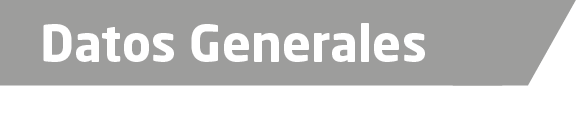 Nombre Lic. Francisca Merinos Torres Grado de Escolaridad Licenciatura en DerechoCédula Profesional (Licenciatura) 08740873Cédula profesional (Maestría) Teléfono de Oficina 846 26 6 22 29Correo Electrónico francismerinos@hotmail.com Datos GeneralesFormación Académica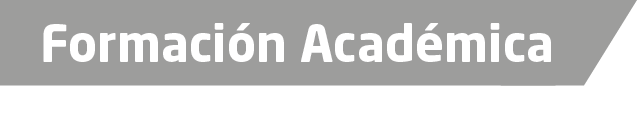 2007-2011Centro de Estudios Superiores del Noroeste  de Veracruz Estudios de Licenciatura en Derecho.ActualmenteSegundo Semestre de la Maestría en Derecho Procesal Penal en el Centro de Estudios de Post-grado en Tampico, Tamaulipas.Trayectoria Profesional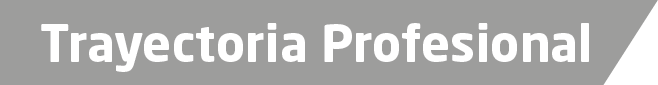 1999-2001Meritoria en la Agencia del M.P. Investigador y Adscrita, Ozuluama, Ver.1992Interinato como Oficial Secretario en la Agencia del M.P. Investigador Papantla, Ver.1992-1994Oficial Secretario de la PGJ Agencia del M.P. Investigador en Pánuco, Ver.1994-1995Oficial Secretario de la PGJ Agencia del M.P. Investigador en Tantoyuca, Ver.1995-2014Oficial Secretario de la PGJ Agencia del M.P. 1era  Investigadora en Pánuco, Ver2014Oficial Secretario de la PGJ Agencia del M.P. 2da Investigadora en Pánuco, Ver2014Oficial Secretario Habilitado como M.P. por Ministerio de Ley de la PGJ Agencia del M.P. 2da Investigadora en Pánuco, Ver2014-2015Fiscal Primero de la PGJ Pánuco, Ver2015 a la fecha. Fiscal de Distrito en la Fiscalía General del Estado de Veracruz de Conocimiento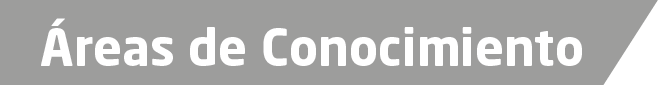 Derecho PenalDerecho ConstitucionalDerecho Civil